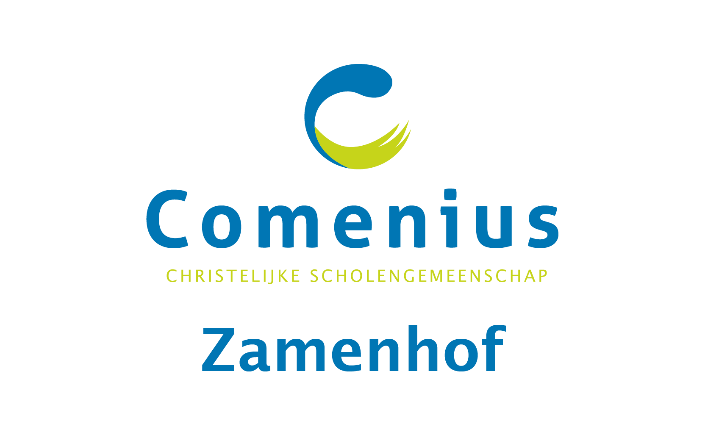 Overgangsnormen bij de rapporten 
leerjaar 3 vmbo basisberoepsgerichte leerweg (2022-2023)Algemene opmerkingen: Aan het eind van periode 4 van leerjaar 3 vindt een besluitvormende overgangsvergadering plaats op basis van het eindcijfer, dit is een voortschrijdend gemiddelde (VGM) van alle cijfers over de vier perioden;Aan deze vergadering neemt het volledige team van lesgevenden van de te bespreken klas/leerling deel;Het besluit van de overgangsvergadering over het vervolg van de studie van een leerling is bindend. CKV en LO worden met een (o)nvoldoende, (v)oldoende of (g)oed beoordeeld.Lager dan een 5,5 en hoger dan 4,4 telt als één gewogen onvoldoende.Lager dan 4,5 telt voor twee gewogen onvoldoendes.Doubleren kan. Dit besluit kan door het volledige team van lesgevenden worden genomen. De leerling start dan op hetzelfde niveau als waarop hij het voorafgaande schooljaar begon.Startsituatie:De leerling wordt, op advies van het volledige team van lesgevenden, in leerjaar 3 vmbo basisberoepsgerichte leerweg geplaatst. Het advies is gebaseerd op de overgangsnormen van leerjaar 2 naar leerjaar 3. Voor de zij-instromers wordt de plaatsing bepaald aan de hand van een intake.Beslissingsmogelijkheden op basis van het VGM van het leerjaar zijn:Bevorderen naar basisberoepsgerichte leerweg 4:Als er voldaan wordt aan alle volgende voorwaarden:CKV en LO zijn alle beoordeeld met een V of een G.MA is met een cijfer afgesloten, dat meetelt voor het SE.Het vrij te kiezen beroepsgerichte keuzevak is met minimaal een 3,5 afgesloten.Voor de vakken die een SE en CE, dan wel een CSPE kennen, is in samenhang met MA één van de volgende situaties van toepassing:alle eindcijfers zijn 5,5 of hoger; ofals één eindcijfer lager is dan 5,5 doch hoger dan 4,5 en de overige eindcijfers 5,5 of hoger; ofals één eindcijfer lager is dan 4,5 doch hoger dan 3,5 en de overige eindcijfers 5,5 of hoger, waarvan tenminste één 6,5 of hoger; ofbij twee eindcijfers lager dan 5,5 doch hoger dan 4,5 en de overige eindcijfers 5,5 of hoger, waarvan tenminste één 6,5 of hoger.De maatschappelijke stage is volgens de daarvoor geldende normen afgesloten.Het vak Nederlands is beoordeeld met een 5,0 of hoger.Alle SE-onderdelen die in het schooljaar zijn gepland zijn afgerond.Bespreken:De leerling die niet voldoet aan één of meerdere voorwaarden a1 t/m a7 wordt besproken met als resultaat:Bevorderen naar basisberoepsgerichte leerweg 4Bevorderen naar basisberoepsgerichte leerweg 4 Leer Werk Traject (LWT)Doubleren in basisberoepsgerichte leerweg 3In geval van bevorderen naar basis 4 LWT, betreft dit een advies. Hier is dan de keuze: doubleren in leerjaar basis 3 óf LWT. Ten slotte:Van alle bovenstaande regelingen kan worden afgeweken indien er sprake is van buitengewone omstandigheden, dit uiteindelijk ter beoordeling van de directie.Gebruikte Afkortingen:CKV = Culturele en Kunstzinnige Vorming LO = Lichamelijke opvoeding SE = School ExamenVGM = Voortschrijdend GemiddeldeCKV = culturele en kunstzinnige vormingLO = lichamelijke opvoedingMA = maatschappijleer